Indicates Matter StrickenIndicates New MatterThe House assembled at noon.Deliberations were opened with prayer by Rev. Charles E. Seastrunk, Jr., as follows:	Our thought for today is from Ecclesiastes 8:1: “Wisdom makes one’s face shine, and the hardness of one’s countenance is changed.”	Let us pray. Almighty and merciful Lord, we give You thanks and praise for the many acts of kindness You bestow upon these people. Guard them from all evil and give them strength of charter to perform the duties and responsibilities to get the job accomplished for the people of South Carolina. Bless our defenders of freedom and first responders as they care for us. May Your face shine upon our World, Nation, President, State, Governor, Speaker, Staff, and all who labor in this vineyard. Keep our armed forces safe. Lord, in Your mercy, hear our prayers. Amen.Pursuant to Rule 6.3, the House of Representatives was led in the Pledge of Allegiance to the Flag of the United States of America by the SPEAKER.After corrections to the Journal of the proceedings of Friday, the SPEAKER ordered it confirmed.MOTION ADOPTEDRep. WOOTEN moved that when the House adjourns, it adjourn in memory of his brother, Curtis Wooten, which was agreed to.SILENT PRAYERThe House stood in silent prayer for Representative Wooten and his mother in the loss of their brother and son, Curtis Wooten. SILENT PRAYERThe House stood in silent prayer for Representative Jefferson. SILENT PRAYERThe House stood in silent prayer for the friends of family of James E. Burns, father of Representative Burns. STATEMENT BY REP. HENEGANRep. HENEGAN made a statement relative to the career and contributions of Patricia Sowell Harris. COMMUNICATIONThe following was received:Review & Oversight CommissionOn the South Carolina State Ports AuthorityFebruary 1, 2022Mr. Jeffrey S. Gossett, Clerk of the SenateGressette Building Columbia, SC 29201Mr. Charles F. Reid, Clerk of the HouseBlatt BuildingColumbia, SC 29201Dear Mr. Gossett and Mr. Reid:Pursuant to Section 54-3-1310 of the South Carolina Code of Laws, the Review and Oversight Commission on the South Carolina State Ports Authority met on February 1, 2022. The Commission found each of the following statewide, gubernatorial appointments to the Ports Authority is qualified and meets the requirements provided by law to serve as a member of the Board:Initial AppointmentTerm commencing: February 13, 2021Term expiring: February 13, 2026Seat: At-LargeVice: Kenneth R. JacksonMr. William A. Coates 177 Marshall Bridge DriveGreenville, SC 29605ReappointmentTerm commencing: February 13, 2020Term expiring: February 13, 2025Seat: At-LargeVice: SelfMr. Mark W. Buyck, Jr.1439 Cherokee Road Florence, SC 29501ReappointmentTerm commencing: June 4, 2018Term expiring: June 4, 2023Seat: At-LargeVice: SelfMr. Kurt D. Grindstaff20 Manor Court Lane Hilton Head Island, SC 29926Initial AppointmentTerm Commencing: February 13, 2022Term Expiring: February 13, 2027Seat: At-LargeVice: William W. Jones, Jr.Ms. Felicia Rhue Howard127 King Charles RoadColumbia, SC 29209ReappointmentTerm commencing: February 13, 2020Term expiring: February 13, 2025Seat: At-LargeVice: SelfMr. Willie E. Jeffries 85 Nance Drive Elloree, SC 29047ReappointmentTerm commencing: February 13, 2020Term expiring: February 13, 2025Seat: At-LargeVice: SelfPamela P. Lackey 1672 Tanglewood Road Columbia, SC 29204ReappointmentTerm commencing: February 13, 2019Term expiring: February 13, 2024Seat: At-LargeVice: SelfWhitemarsh Seabrook Smith III6 Concord Street Charleston, SC 29401ReappointmentTerm commencing: February 13, 2020Term expiring: February 13, 2025Seat: At-LargeVice: SelfWilliam H. Stern 2134 Bermuda Hills RoadColumbia, SC 29223The Commission requests that this letter be published in the journal of both houses on the next available day.Sincerely,Larry GroomsReceived as information.INVITATIONSOn motion of Rep. HIXON, with unanimous consent, the following were taken up for immediate consideration and accepted:January 28, 2022The Honorable Dennis MossChairman, House Invitations Committee503-A Blatt BuildingColumbia, South Carolina 29201Dear Chairman Moss: On behalf of the South Carolina EMS Association, the Members of the House of Representatives and staff are invited to our fifth annual Legislative Breakfast. This event will be held Wednesday, February 16, 2022, from 8:00 a.m.- 10:00 a.m. in Room 112, Blatt Building.Sincerely,William TatumPresident, South Carolina EMS AssociationJanuary 30, 2022The Honorable Dennis MossChairman, House Invitations Committee503-A Blatt BuildingColumbia, South Carolina 29201Dear Chairman Moss: On behalf of the National Federation of the Blind of South Carolina, the Members of the House of Representatives and staff are invited to a Legislative Breakfast. This event will be held Thursday, February 23, 2022, from 8:00 a.m.- 10:00 a.m. in Room 112, Blatt Building.Sincerely,Elizabeth Rouse and Anna PriceCo-Chairs NFB of SC Legislative and Advocacy CommitteeREGULATION WITHDRAWN AND RESUBMITTEDDocument No. 4977Agency: Department of Health and Environmental ControlStatutory Authority: 1976 Code Sections 44-7-260 et seq.Standards for Licensing Day Care Facilities for AdultsReceived by Speaker of the House of Representatives January 12, 	2021Referred to Regulations and Administrative Procedures CommitteeLegislative Review Expiration May 12, 2021Revised: February 21, 2022MESSAGE FROM THE SENATEThe following was received:Columbia, S.C., January 27, 2022Mr. Speaker and Members of the House: The Senate respectfully invites your Honorable Body to attend in the Senate Chamber at a mutually convenient time for the purpose of ratifying Acts. Very respectfully,President On motion of Rep. FORREST the invitation was accepted.HOUSE RESOLUTIONThe following was introduced:H. 4883 -- Rep. Caskey: A HOUSE RESOLUTION TO RECOGNIZE AND HONOR SHIHAN BRIAN PENA OF LEXINGTON COUNTY, AND TO THANK HIM FOR HIS MANY CONTRIBUTIONS TO THE WEST COLUMBIA COMMUNITY.The Resolution was adopted.HOUSE RESOLUTIONThe following was introduced:H. 4884 -- Reps. W. Cox, Alexander, Allison, Anderson, Atkinson, Bailey, Ballentine, Bamberg, Bannister, Bennett, Bernstein, Blackwell, Bradley, Brawley, Brittain, Bryant, Burns, Bustos, Calhoon, Carter, Caskey, Chumley, Clyburn, Cobb-Hunter, Cogswell, Collins, B. Cox, Crawford, Dabney, Daning, Davis, Dillard, Elliott, Erickson, Felder, Finlay, Forrest, Fry, Gagnon, Garvin, Gatch, Gilliam, Gilliard, Govan, Haddon, Hardee, Hart, Hayes, Henderson-Myers, Henegan, Herbkersman, Hewitt, Hill, Hiott, Hixon, Hosey, Howard, Huggins, Hyde, Jefferson, J. E. Johnson, J. L. Johnson, K. O. Johnson, Jones, Jordan, King, Kirby, Ligon, Long, Lowe, Lucas, Magnuson, Matthews, May, McCabe, McCravy, McDaniel, McGarry, McGinnis, McKnight, J. Moore, T. Moore, Morgan, D. C. Moss, V. S. Moss, Murphy, Murray, B. Newton, W. Newton, Nutt, Oremus, Ott, Parks, Pendarvis, Pope, Rivers, Robinson, Rose, Rutherford, Sandifer, Simrill, G. M. Smith, G. R. Smith, M. M. Smith, Stavrinakis, Taylor, Tedder, Thayer, Thigpen, Trantham, Weeks, West, Wetmore, Wheeler, White, Whitmire, R. Williams, S. Williams, Willis, Wooten and Yow: A HOUSE RESOLUTION TO RECOGNIZE AND HONOR GLENN GARY HOLLIDAY FOR TWENTY-SEVEN YEARS OF OUTSTANDING SERVICE TO THE ANDERSON COUNTY FIRE PROTECTION COMMISSION AND TO WISH HIM CONTINUED SUCCESS IN ALL HIS FUTURE ENDEAVORS.The Resolution was adopted.HOUSE RESOLUTIONThe following was introduced:H. 4885 -- Reps. Bennett, Alexander, Allison, Anderson, Atkinson, Bailey, Ballentine, Bamberg, Bannister, Bernstein, Blackwell, Bradley, Brawley, Brittain, Bryant, Burns, Bustos, Calhoon, Carter, Caskey, Chumley, Clyburn, Cobb-Hunter, Cogswell, Collins, B. Cox, W. Cox, Crawford, Dabney, Daning, Davis, Dillard, Elliott, Erickson, Felder, Finlay, Forrest, Fry, Gagnon, Garvin, Gatch, Gilliam, Gilliard, Govan, Haddon, Hardee, Hart, Hayes, Henderson-Myers, Henegan, Herbkersman, Hewitt, Hill, Hiott, Hixon, Hosey, Howard, Huggins, Hyde, Jefferson, J. E. Johnson, J. L. Johnson, K. O. Johnson, Jones, Jordan, King, Kirby, Ligon, Long, Lowe, Lucas, Magnuson, Matthews, May, McCabe, McCravy, McDaniel, McGarry, McGinnis, McKnight, J. Moore, T. Moore, Morgan, D. C. Moss, V. S. Moss, Murphy, Murray, B. Newton, W. Newton, Nutt, Oremus, Ott, Parks, Pendarvis, Pope, Rivers, Robinson, Rose, Rutherford, Sandifer, Simrill, G. M. Smith, G. R. Smith, M. M. Smith, Stavrinakis, Taylor, Tedder, Thayer, Thigpen, Trantham, Weeks, West, Wetmore, Wheeler, White, Whitmire, R. Williams, S. Williams, Willis, Wooten and Yow: A HOUSE RESOLUTION TO RECOGNIZE AND HONOR MICHAEL TANNER WOODY OF RICHLAND COUNTY FOR HIS NOTEWORTHY ACHIEVEMENTS IN THE BOY SCOUTS OF AMERICA AND TO CONGRATULATE HIM UPON ACHIEVING THE PRESTIGIOUS RANK OF EAGLE SCOUT, THE HIGHEST AWARD IN SCOUTING.The Resolution was adopted.HOUSE RESOLUTIONThe following was introduced:H. 4886 -- Reps. Hayes, Alexander, Allison, Anderson, Atkinson, Bailey, Ballentine, Bamberg, Bannister, Bennett, Bernstein, Blackwell, Bradley, Brawley, Brittain, Bryant, Burns, Bustos, Calhoon, Carter, Caskey, Chumley, Clyburn, Cobb-Hunter, Cogswell, Collins, B. Cox, W. Cox, Crawford, Dabney, Daning, Davis, Dillard, Elliott, Erickson, Felder, Finlay, Forrest, Fry, Gagnon, Garvin, Gatch, Gilliam, Gilliard, Govan, Haddon, Hardee, Hart, Henderson-Myers, Henegan, Herbkersman, Hewitt, Hill, Hiott, Hixon, Hosey, Howard, Huggins, Hyde, Jefferson, J. E. Johnson, J. L. Johnson, K. O. Johnson, Jones, Jordan, King, Kirby, Ligon, Long, Lowe, Lucas, Magnuson, Matthews, May, McCabe, McCravy, McDaniel, McGarry, McGinnis, McKnight, J. Moore, T. Moore, Morgan, D. C. Moss, V. S. Moss, Murphy, Murray, B. Newton, W. Newton, Nutt, Oremus, Ott, Parks, Pendarvis, Pope, Rivers, Robinson, Rose, Rutherford, Sandifer, Simrill, G. M. Smith, G. R. Smith, M. M. Smith, Stavrinakis, Taylor, Tedder, Thayer, Thigpen, Trantham, Weeks, West, Wetmore, Wheeler, White, Whitmire, R. Williams, S. Williams, Willis, Wooten and Yow: A HOUSE RESOLUTION TO CONGRATULATE THE LAKE VIEW HIGH SCHOOL BASEBALL TEAM FOR AN IMPRESSIVE SEASON AND TO CELEBRATE THE WILD GATORS' CAPTURE OF THE 2021 CLASS A STATE CHAMPIONSHIP TITLE.The Resolution was adopted.HOUSE RESOLUTIONThe following was introduced:H. 4887 -- Reps. Hayes, Alexander, Allison, Anderson, Atkinson, Bailey, Ballentine, Bamberg, Bannister, Bennett, Bernstein, Blackwell, Bradley, Brawley, Brittain, Bryant, Burns, Bustos, Calhoon, Carter, Caskey, Chumley, Clyburn, Cobb-Hunter, Cogswell, Collins, B. Cox, W. Cox, Crawford, Dabney, Daning, Davis, Dillard, Elliott, Erickson, Felder, Finlay, Forrest, Fry, Gagnon, Garvin, Gatch, Gilliam, Gilliard, Govan, Haddon, Hardee, Hart, Henderson-Myers, Henegan, Herbkersman, Hewitt, Hill, Hiott, Hixon, Hosey, Howard, Huggins, Hyde, Jefferson, J. E. Johnson, J. L. Johnson, K. O. Johnson, Jones, Jordan, King, Kirby, Ligon, Long, Lowe, Lucas, Magnuson, Matthews, May, McCabe, McCravy, McDaniel, McGarry, McGinnis, McKnight, 
J. Moore, T. Moore, Morgan, D. C. Moss, V. S. Moss, Murphy, Murray, B. Newton, W. Newton, Nutt, Oremus, Ott, Parks, Pendarvis, Pope, Rivers, Robinson, Rose, Rutherford, Sandifer, Simrill, G. M. Smith, G. R. Smith, M. M. Smith, Stavrinakis, Taylor, Tedder, Thayer, Thigpen, Trantham, Weeks, West, Wetmore, Wheeler, White, Whitmire, R. Williams, S. Williams, Willis, Wooten and Yow: A HOUSE RESOLUTION TO RECOGNIZE AND HONOR THE LAKE VIEW HIGH SCHOOL VARSITY SOFTBALL TEAM, COACHES, AND SCHOOL OFFICIALS FOR AN IMPRESSIVE SEASON AND TO CONGRATULATE THEM ON WINNING THE 2021 SOUTH CAROLINA CLASS A STATE CHAMPIONSHIP TITLE.The Resolution was adopted.HOUSE RESOLUTIONThe following was introduced:H. 4888 -- Reps. May, Alexander, Allison, Anderson, Atkinson, Bailey, Ballentine, Bamberg, Bannister, Bennett, Bernstein, Blackwell, Bradley, Brawley, Brittain, Bryant, Burns, Bustos, Calhoon, Carter, Caskey, Chumley, Clyburn, Cobb-Hunter, Cogswell, Collins, B. Cox, W. Cox, Crawford, Dabney, Daning, Davis, Dillard, Elliott, Erickson, Felder, Finlay, Forrest, Fry, Gagnon, Garvin, Gatch, Gilliam, Gilliard, Govan, Haddon, Hardee, Hart, Hayes, Henderson-Myers, Henegan, Herbkersman, Hewitt, Hill, Hiott, Hixon, Hosey, Howard, Huggins, Hyde, Jefferson, J. E. Johnson, J. L. Johnson, K. O. Johnson, Jones, Jordan, King, Kirby, Ligon, Long, Lowe, Lucas, Magnuson, Matthews, McCabe, McCravy, McDaniel, McGarry, McGinnis, McKnight, J. Moore, T. Moore, Morgan, D. C. Moss, V. S. Moss, Murphy, Murray, B. Newton, W. Newton, Nutt, Oremus, Ott, Parks, Pendarvis, Pope, Rivers, Robinson, Rose, Rutherford, Sandifer, Simrill, G. M. Smith, G. R. Smith, M. M. Smith, Stavrinakis, Taylor, Tedder, Thayer, Thigpen, Trantham, Weeks, West, Wetmore, Wheeler, White, Whitmire, R. Williams, S. Williams, Willis, Wooten and Yow: A HOUSE RESOLUTION TO CONGRATULATE BEGINNINGS SC UPON ITS TENTH ANNIVERSARY OF SERVING YOUTH IN THE PALMETTO STATE BY ENSURING THAT CHILDREN WHO ARE DEAF OR HARD OF HEARING HAVE ACCESS TO NEEDED SERVICES AND SUPPORTS AND BY HELPING EVERY CHILD TO REACH HIS OR HER FULL POTENTIAL.The Resolution was adopted.CONCURRENT RESOLUTIONThe Senate sent to the House the following:S. 1000 -- Senators K. Johnson and Martin: A CONCURRENT RESOLUTION TO EXPRESS PROFOUND SORROW UPON THE PASSING OF DONALD "DON" WESLEY DROSE, SR., TO EXTEND THE DEEPEST SYMPATHY TO HIS FAMILY AND MANY FRIENDS, AND TO REQUEST THAT THE DEPARTMENT OF TRANSPORTATION NAME THE FIRST WATER ON SOUTH CAROLINA HIGHWAY 260 IN MANNING IN CLARENDON COUNTY, CURRENTLY KNOWN AS "THE CAUSEWAY," TO "DON DROSE CAUSEWAY" AND ERECT APPROPRIATE MARKERS OR SIGNS AT THIS LOCATION CONTAINING THIS DESIGNATION.The Concurrent Resolution was ordered referred to the Committee on Invitations and Memorial Resolutions.CONCURRENT RESOLUTIONThe Senate sent to the House the following:S. 1012 -- Senator Stephens: A CONCURRENT RESOLUTION TO REQUEST THAT THE DEPARTMENT OF TRANSPORTATION NAME THE PORTION OF UNITED STATES HIGHWAY 78 IN ORANGEBURG COUNTY FROM ITS INTERSECTION WITH UNITED STATES HIGHWAY 21 IN THE TOWN OF BRANCHVILLE TO THE ORANGEBURG/DORCHESTER COUNTY LINE "BETTY HENDERSON HIGHWAY" AND ERECT APPROPRIATE MARKERS OR SIGNS AT THIS LOCATION CONTAINING THIS DESIGNATION.The Concurrent Resolution was ordered referred to the Committee on Invitations and Memorial Resolutions.INTRODUCTION OF BILLS  The following Bills were introduced, read the first time, and referred to appropriate committees:H. 4889 -- Rep. Bannister: A BILL TO AMEND THE CODE OF LAWS OF SOUTH CAROLINA, 1976, BY ADDING SECTION 40-79-215 SO AS TO PROHIBIT AN ALARM BUSINESS OR CONTRACTOR FROM BEING FINED FOR A FALSE ALARM NOT ATTRIBUTED TO IMPROPER INSTALLATION, DEFECTIVE EQUIPMENT, OR OPERATIONAL ERROR BY THE ALARM BUSINESS OR CONTRACTOR.Referred to Committee on Labor, Commerce and IndustryH. 4890 -- Rep. Matthews: A BILL TO AMEND THE CODE OF LAWS OF SOUTH CAROLINA, 1976, BY ADDING SECTIONS 24-3-185 AND 24-3-187 SO AS TO PROVIDE THE DEPARTMENT OF CORRECTIONS AND THE DEPARTMENT OF MOTOR VEHICLES SHALL ENSURE ALL ELIGIBLE INMATES RELEASED FROM A STATE PRISON POSSESS A VALID SPECIAL IDENTIFICATION CARD, PROVIDE THE DEPARTMENT OF CORRECTIONS SHALL ASSIST A PERSON EXONERATED OF A CONVICTION FOR WHICH HE IS SERVING A PRISON SENTENCE WITH CERTAIN TRANSITIONAL SERVICES, PROVIDE THE DEPARTMENT OF MOTOR VEHICLES MUST WAIVE ITS FEE FOR A DRIVER'S LICENSE OR A SPECIAL IDENTIFICATION CARD UNDER CERTAIN CIRCUMSTANCES, AND TO DEFINE THE TERM "EXONERATED".Referred to Committee on JudiciaryH. 4891 -- Rep. Matthews: A BILL TO AMEND THE CODE OF LAWS OF SOUTH CAROLINA, 1976, BY ADDING SECTION 23-3-180 SO AS TO PROVIDE THE STATE LAW ENFORCEMENT DIVISION (SLED) SHALL CREATE A DATA BASE THAT ALLOWS EMPLOYERS TO OBTAIN CRIMINAL BACKGROUND CHECKS ON APPLICANTS FOR EMPLOYMENT THAT LIMITS BACKGROUND CHECKS TO OFFENSES RELATED TO THE TYPE OF EMPLOYMENT SOUGHT BY THE APPLICANT, TO PROVIDE SLED ONLY MAY  RELEASE INFORMATION CONTAINED IN CRIMINAL BACKGROUND CHECKS TO EMPLOYERS THAT PERTAIN TO THE TYPE OF EMPLOYMENT SOUGHT BY THE JOB APPLICANT CONTAINED IN THIS DATABASE ONLY, AND PROVIDE SLED SHALL PROMULGATE REGULATIONS NECESSARY TO IMPLEMENT THE PROVISIONS CONTAINED IN THIS SECTION.Referred to Committee on JudiciaryH. 4892 -- Rep. Cobb-Hunter: A BILL TO AMEND SECTION 59-26-20, CODE OF LAWS OF SOUTH CAROLINA, 1976, RELATING TO CERTAIN LOAN PROGRAM DUTIES OF THE STATE BOARD OF EDUCATION AND THE COMMISSION ON HIGHER EDUCATION, SO AS TO PROVIDE FOR CERTAIN LOAN FORGIVENESS FOR SOUTH CAROLINA PUBLIC SCHOOL TEACHERS.Referred to Committee on Ways and MeansS. 947 -- Senators Grooms, Climer and Garrett: A BILL TO AMEND SECTION 56-23-20 OF THE 1976 CODE, RELATING TO DRIVER TRAINING SCHOOLS, TO PROVIDE THAT ASSOCIATIONS FORMED BY GROUPS OF ELECTRIC COOPERATIVES PURSUANT TO SECTION 33-49-160 ARE PERMITTED TO PROVIDE DRIVER EDUCATION TRAINING.Referred to Committee on Education and Public WorksROLL CALLThe roll call of the House of Representatives was taken resulting as follows:Total Present--113LEAVE OF ABSENCEThe SPEAKER granted Rep. ROBINSON a leave of absence for the day due to a death in the family.LEAVE OF ABSENCEThe SPEAKER granted Rep. MURPHY a leave of absence for the day due to medical reasons.LEAVE OF ABSENCEThe SPEAKER granted Rep. SIMRILL a leave of absence for the day.LEAVE OF ABSENCEThe SPEAKER granted Rep. KIRBY a leave of absence for the day.LEAVE OF ABSENCEThe SPEAKER granted Rep. JEFFERSON a leave of absence for the day due to medical reasons.LEAVE OF ABSENCEThe SPEAKER granted Rep. COGSWELL a leave of absence for the day.DOCTOR OF THE DAYAnnouncement was made that Dr. Greg Squires of Columbia was the Doctor of the Day for the General Assembly.CO-SPONSORS ADDEDIn accordance with House Rule 5.2 below:“5.2 Every bill before presentation shall have its title endorsed; every report, its title at length; every petition, memorial, or other paper, its prayer or substance; and, in every instance, the name of the member presenting any paper shall be endorsed and the papers shall be presented by the member to the Speaker at the desk. A member may add his name to a bill or resolution or a co-sponsor of a bill or resolution may remove his name at any time prior to the bill or resolution receiving passage on second reading. The member or co-sponsor shall notify the Clerk of the House in writing of his desire to have his name added or removed from the bill or resolution. The Clerk of the House shall print the member's or co-sponsor's written notification in the House Journal. The removal or addition of a name does not apply to a bill or resolution sponsored by a committee.” CO-SPONSOR ADDEDCO-SPONSOR ADDEDCO-SPONSOR ADDEDCO-SPONSOR ADDEDCO-SPONSOR ADDEDCO-SPONSOR ADDEDCO-SPONSORS ADDEDCO-SPONSORS ADDEDCO-SPONSOR ADDEDCO-SPONSOR ADDEDH. 4576--POINT OF ORDERThe following Bill was taken up:H. 4576 -- Reps. Tedder and G. R. Smith: A BILL TO AMEND THE CODE OF LAWS OF SOUTH CAROLINA, 1976, BY ADDING SECTION 53-3-260 SO AS TO DECLARE THE THIRD TUESDAY IN FEBRUARY OF EACH YEAR AS "HISTORICALLY BLACK COLLEGES AND UNIVERSITIES DAY".POINT OF ORDERRep. HOWARD made the Point of Order that the Bill was improperly before the House for consideration since its number and title have not been printed in the House Calendar at least one statewide legislative day prior to second reading.The SPEAKER sustained the Point of Order.  H. 4831--POINT OF ORDERThe following Joint Resolution was taken up:H. 4831 -- Reps. Elliott, B. Cox, Caskey, Ballentine, Wooten, McGarry, Forrest, Erickson, Bernstein, Wetmore, Carter, Atkinson, Cogswell, W. Cox, Weeks, Wheeler and Henegan: A JOINT RESOLUTION TO DIRECT THE DEPARTMENT OF COMMERCE TO CONDUCT AN ECONOMIC DEVELOPMENT STUDY TO EVALUATE THE STATE'S BUSINESS ADVANTAGES, ECONOMIC CLIMATE, WORKFORCE READINESS, AND ANY OTHER RELEVANT STATE ASSETS TO CREATE A ROADMAP TO EFFECTIVELY COMPETE IN ATTRACTING OFFSHORE WIND ENERGY SUPPLY CHAIN INDUSTRIES TO THE STATE; AND TO PROVIDE FOR THE PURPOSE AND DUTIES OF THE STUDY.POINT OF ORDERRep. HILL made the Point of Order that the Joint Resolution was improperly before the House for consideration since its number and title have not been printed in the House Calendar at least one statewide legislative day prior to second reading.The SPEAKER sustained the Point of Order.  H. 4832--ORDERED TO THIRD READINGThe following Bill was taken up:H. 4832 -- Reps. Sandifer and Anderson: A BILL TO AMEND THE CODE OF LAWS OF SOUTH CAROLINA, 1976, BY ADDING SECTION 38-69-247 SO AS TO ESTABLISH MINIMUM NONFORFEITURE AMOUNTS FOR CONTRACTS ISSUED AFTER JUNE 30, 2022; BY ADDING SECTION 38-72-78 SO AS TO REQUIRE LONG-TERM CARE INSURERS TO PROVIDE NOTICE OF PROPOSED PREMIUM RATE INCREASES TO POLICYHOLDERS; TO AMEND SECTION 38-9-180, RELATING TO STANDARD VALUATION LAW, SO AS TO REMOVE A REQUIREMENT; TO AMEND SECTION 38-9-210, AS AMENDED, RELATING TO THE REDUCTION FROM LIABILITY FOR REINSURANCE, SO AS TO CORRECT THE NAME OF THE APPROPRIATE OFFICE OF THE NATIONAL ASSOCIATION OF INSURANCE COMMISSIONERS; TO AMEND SECTION 38-13-80, RELATING TO THE ANNUAL STATEMENT AS TO BUSINESS STANDING AND FINANCIAL CONDITION, SO AS TO PROVIDE THE TIME AND MANNER THAT THE STATEMENT OF BUSINESS STANDING AND FINANCIAL CONDITION MUST BE FILED; TO AMEND SECTION 38-13-85, RELATING TO THE FILING OF ANNUAL STATEMENTS, SO AS TO PROVIDE THE TIME AND MANNER THAT THE ANNUAL STATEMENTS ARE FILED; TO AMEND SECTION 38-57-150, AS AMENDED, RELATING TO PROHIBITED INDUCEMENTS, SO AS TO ALLOW AN EMPLOYEE, AFFILIATE, OR THIRD PARTY OF AN INSURER TO OFFER AN INSURED SERVICES RELATING TO THE LOSS CONTROL OF THE COVERED RISK; TO AMEND SECTION 38-73-240, RELATING TO RATE FILINGS, SO AS TO CLARIFY WHERE AN INSURER MAY FILE A MULTIPLIER; TO AMEND SECTION 38-73-910, AS AMENDED, RELATING TO THE APPLICATION OF THE SECTION, SO AS TO ESTABLISH THAT RATE, RULE, AND FORM FILINGS SUBMITTED BY A RATING ORGANIZATION ARE SUBJECT TO PRIOR APPROVAL OF THE DEPARTMENT OF INSURANCE; TO AMEND SECTION 38-79-200, AS AMENDED, RELATING TO RATE INCREASE OR ASSESSMENT AUTHORIZATION, SO AS TO INCLUDE A REFERENCE; TO AMEND SECTIONS 38-101-20, 38-101-30, 38-101-40, AND 38-101-110, ALL RELATING TO THE ISSUANCE OF FLOOD INSURANCE POLICIES, ALL SO AS TO REQUIRE A PERIL OF FLOOD TO BE NAMED; TO AMEND SECTION 38-101-120, RELATING TO THE WRITTEN NOTICE OF CANCELLATION OR NONRENEWAL, SO AS TO CLARIFY THE REQUIRED NOTICE PERIOD; AND TO REPEAL CHAPTER 95 OF TITLE 38 RELATING TO THE INTERSTATE INSURANCE PRODUCT REGULATION COMPACT.Rep. HARDEE explained the Bill.The yeas and nays were taken resulting as follows:  Yeas 95; Nays 0 Those who voted in the affirmative are:Total--95 Those who voted in the negative are:Total--0So, the Bill was read the second time and ordered to third reading.  H. 3889--POINT OF ORDERThe following Bill was taken up:H. 3889 -- Rep. Hewitt: A BILL TO AMEND SECTION 50-21-860, CODE OF LAWS OF SOUTH CAROLINA, 1976, RELATING TO RESTRICTIONS ON THE USE OF AIRBOATS, SO AS TO PROHIBIT THE OPERATION OF AN AIRBOAT ON CERTAIN RIVERS IN GEORGETOWN AND HORRY COUNTIES DURING THE SEASON FOR HUNTING DUCK.POINT OF ORDERRep. HIXON made the Point of Order that the Bill was improperly before the House for consideration since its number and title have not been printed in the House Calendar at least one statewide legislative day prior to second reading.The SPEAKER sustained the Point of Order.  H. 4504--POINT OF ORDERThe following Bill was taken up:H. 4504 -- Reps. Hewitt, Huggins, Forrest, McKnight, Wooten, M. M. Smith, Bennett, Lowe, Bailey, Kirby and Ligon: A BILL TO AMEND SECTION 12-36-2110, AS AMENDED, CODE OF LAWS OF SOUTH CAROLINA, 1976, RELATING TO THE MAXIMUM SALES TAX, SO AS TO PROVIDE THAT A WATERCRAFT TRAILER AND A WATERCRAFT MOTOR MAY NOT BE TAXED MORE THAN THE MAXIMUM TAX.POINT OF ORDERRep. HIXON made the Point of Order that the Bill was improperly before the House for consideration since its number and title have not been printed in the House Calendar at least one statewide legislative day prior to second reading.The SPEAKER sustained the Point of Order.  H. 4538--POINT OF ORDERThe following Bill was taken up:H. 4538 -- Reps. Whitmire, Bustos, Forrest and Hixon: A BILL TO AMEND THE CODE OF LAWS OF SOUTH CAROLINA, 1976, BY ADDING SECTION 50-1-320 SO AS TO PROHIBIT THE UNLAWFUL REMOVAL OR DESTRUCTION OF AN ELECTRONIC COLLAR OR OTHER ELECTRONIC DEVICE PLACED ON A DOG BY ITS OWNER TO MAINTAIN CONTROL OF THE DOG.POINT OF ORDERRep. HIXON made the Point of Order that the Bill was improperly before the House for consideration since its number and title have not been printed in the House Calendar at least one statewide legislative day prior to second reading.The SPEAKER sustained the Point of Order.  H. 4177--POINT OF ORDERThe following Bill was taken up:H. 4177 -- Reps. Lowe and Pope: A BILL TO AMEND THE CODE OF LAWS OF SOUTH CAROLINA, 1976, BY ADDING SECTION 50-3-190 SO AS TO REQUIRE THE DEPARTMENT OF NATURAL RESOURCES TO HIRE A WATERFOWL PROGRAM MANAGER WITHIN THE WILDLIFE AND FRESHWATER FISHERIES DIVISION, TO PROVIDE CERTAIN DUTIES AND RESPONSIBILITIES FOR THE POSITION; BY ADDING SECTION 50-9-930 SO AS TO ESTABLISH THE WATERFOWL ADVISORY COMMITTEE TO ASSIST IN THE DEVELOPMENT, PROTECTION, AND PROPAGATION OF NATIVE WATERFOWL IN THIS STATE AND TO PROVIDE FOR THE MEMBERSHIP OF THE COMMITTEE; TO AMEND SECTION 50-9-510, AS AMENDED, RELATING TO MIGRATORY WATERFOWL PERMITS, SO AS TO INCREASE THE FEES FOR MIGRATORY WATERFOWL PERMITS; TO AMEND SECTION 50-9-920, AS AMENDED, RELATING TO REVENUES FROM THE SALE OF PRIVILEGES, LICENSES, PERMITS, AND TAGS, SO AS TO PROVIDE FOR CERTAIN EXPENDITURES FROM THE REVENUES OF RESIDENT AND NONRESIDENT MIGRATORY  WATERFOWL PERMITS; AND TO PROVIDE THAT SECTIONS 3 AND 4 OF THIS ACT ARE REPEALED ON JANUARY 1, 2027.POINT OF ORDERRep. HIXON made the Point of Order that the Bill was improperly before the House for consideration since its number and title have not been printed in the House Calendar at least one statewide legislative day prior to second reading.The SPEAKER sustained the Point of Order.  H. 3444--DEBATE ADJOURNEDThe Senate Amendments to the following Bill were taken up for consideration: H. 3444 -- Reps. Lucas, McGarry, Burns, Haddon, Pope, McCravy, Forrest, Hosey, Caskey, McGinnis, Hixon, Hewitt, Bailey, W. Newton, Herbkersman, J. E. Johnson, Brittain, Erickson, Bradley, B. Newton, Fry, Crawford, S. Williams, Taylor, Huggins, Bryant, Blackwell and M. M. Smith: A BILL TO AMEND SECTION 7-3-10, CODE OF LAWS OF SOUTH CAROLINA, 1976, RELATING TO THE CREATION, COMPOSITION, POWERS, AND DUTIES OF THE STATE ELECTION COMMISSION, SO AS TO RECONSTITUTE THE STATE ELECTION COMMISSION AND REVISE THE COMMISSION'S COMPOSITION, POWERS, AND DUTIES; AND TO AMEND SECTIONS 7-17-70 AND 7-17-220, BOTH RELATING TO MEETINGS OF THE STATE BOARD, SO AS TO MAKE CONFORMING CHANGES.Rep. HIXON moved to adjourn debate upon the Senate Amendments until Wednesday, February 2, which was agreed to.RETURNED TO THE SENATE WITH AMENDMENTSThe following Bill was taken up, read the third time, and ordered returned to the Senate with amendments:S. 203 -- Senators Hembree, Gustafson and Bennett: A BILL TO AMEND SECTION 59-19-60 OF THE 1976 CODE, RELATING TO THE REMOVAL OF SCHOOL DISTRICT TRUSTEES AND FILLING VACANCIES, TO PROVIDE THAT DISTRICT TRUSTEES GUILTY OF MALFEASANCE, MISFEASANCE, INCOMPETENCY, ABSENTEEISM, CONFLICTS OF INTEREST, MISCONDUCT, PERSISTENT NEGLECT OF DUTY IN OFFICE, OR INCAPACITY SHALL BE SUBJECT TO REMOVAL FROM OFFICE BY THE GOVERNOR, TO DELETE NOTICE REQUIREMENTS AND THE RIGHT TO APPEAL, AND TO MAKE CONFORMING CHANGES.H. 4384--DEBATE ADJOURNEDThe following Concurrent Resolution was taken up:  H. 4384 -- Reps. Hosey, Rivers, S. Williams, Clyburn and J. Moore: A CONCURRENT RESOLUTION TO REQUEST THE DEPARTMENT OF TRANSPORTATION NAME THE PORTION OF UNITED STATES HIGHWAY 321 IN THE TOWN OF FAIRFAX IN ALLENDALE COUNTY FROM ITS INTERSECTION WITH UNITED STATES HIGHWAY 278 TO ITS INTERSECTION WITH SEVENTEENTH STREET "M.F. 'SONNY' RILEY, JR. HIGHWAY" AND ERECT APPROPRIATE MARKERS OR SIGNS ALONG THIS PORTION OF HIGHWAY CONTAINING THESE WORDS.Rep. HOWARD moved to adjourn debate on the Concurrent Resolution until Wednesday, February 2, which was agreed to.S. 4--ADOPTED AND RETURNED TO SENATE WITH CONCURRENCEThe following Concurrent Resolution was taken up:  S. 4 -- Senator Setzler: A CONCURRENT RESOLUTION TO REQUEST THE DEPARTMENT OF TRANSPORTATION NAME THE INTERSECTION LOCATED AT THE JUNCTURE OF NINTH STREET AND JARVIS KLAPMAN BOULEVARD IN THE CITY OF WEST COLUMBIA "DANIEL WAYNE COGBURN INTERCHANGE" AND ERECT APPROPRIATE SIGNS OR MARKERS AT THIS LOCATION CONTAINING THESE WORDS.The Concurrent Resolution was adopted and returned to the Senate with concurrence.S. 450--ADOPTED AND RETURNED TO SENATE WITH CONCURRENCEThe following Concurrent Resolution was taken up:  S. 450 -- Senator Matthews: A CONCURRENT RESOLUTION TO REQUEST THAT THE DEPARTMENT OF TRANSPORTATION NAME THE PORTION OF UNITED STATES HIGHWAY 17 IN CHARLESTON COUNTY FROM A POINT ONE AND ONE-QUARTER MILES EAST OF OLD JACKSONBORO ROAD TO ITS INTERSECTION WITH SOUTH CAROLINA HIGHWAY 7 "CURTIS B. INABINETT, SR. HIGHWAY" AND ERECT APPROPRIATE MARKERS OR SIGNS AT THIS LOCATION CONTAINING THIS DESIGNATION.The Concurrent Resolution was adopted and returned to the Senate with concurrence.S. 797--ADOPTED AND RETURNED TO SENATE WITH CONCURRENCEThe following Concurrent Resolution was taken up:  S. 797 -- Senators Young, Setzler and Massey: A CONCURRENT RESOLUTION TO REQUEST THAT THE DEPARTMENT OF TRANSPORTATION NAME THE PORTION OF HIGHWAY 1 FROM ITS INTERSECTION WITH I-20 TO HIGHWAY 78 (RICHLAND AVENUE) IN AIKEN COUNTY "VETERANS MEMORIAL HIGHWAY", NAME THE PORTION OF HIGHWAY 25 FROM THE EDGEFIELD COUNTY LINE TO THE NORTH AUGUSTA CITY LIMITS IN AIKEN COUNTY "VETERANS HIGHWAY", NAME THE PORTION OF HIGHWAY 78 (RICHLAND AVENUE) FROM ITS INTERSECTION WITH HIGHWAY 1 (YORK STREET) EAST TO THE AIKEN COUNTY LINE IN AIKEN COUNTY "GOLD STAR FAMILIES MEMORIAL HIGHWAY", AND ERECT APPROPRIATE MARKERS OR SIGNS AT THESE LOCATIONS CONTAINING THE DESIGNATIONS.The Concurrent Resolution was adopted and returned to the Senate with concurrence.RECURRENCE TO THE MORNING HOURRep. FINLAY moved that the House recur to the morning hour, which was agreed to.HOUSE RESOLUTIONThe following was introduced:H. 4893 -- Rep. Henegan: A HOUSE RESOLUTION TO CONGRATULATE EDDIE JR. JOHNSON OF MARLBORO COUNTY ON THE OCCASION OF HIS ONE HUNDREDTH BIRTHDAY AND TO WISH HIM A JOYOUS BIRTHDAY CELEBRATION AND MANY YEARS OF CONTINUED HEALTH AND HAPPINESS.The Resolution was adopted.INTRODUCTION OF BILL  The following Bill was introduced, read the first time, and referred to appropriate committee:H. 4894 -- Reps. Haddon, Burns, Long, McCravy, Chumley, Magnuson and Hill: A BILL TO AMEND THE CODE OF LAWS OF SOUTH CAROLINA, 1976, BY ADDING SECTION 39-15-60 SO AS TO PROVIDE THAT ANY GOOD SOLD IN THIS STATE THAT WAS PRODUCED IN THE PEOPLE'S REPUBLIC OF CHINA MUST HAVE A LABEL TO INDICATE WHETHER OR NOT THE GOOD WAS PRODUCED THROUGH FORCED LABOR AND TO PROVIDE FOR ENFORCEMENT AND PENALTIES.Referred to Committee on Labor, Commerce and IndustryRep. TEDDER moved that the House do now adjourn, which was agreed to.RATIFICATION OF ACTPursuant to an invitation the Honorable Speaker and House of Representatives appeared in the Senate Chamber on February 1, 2022, at 12:15 p.m. and the following Joint Resolution was ratified:	(R. 123, H. 4815) --  Rep. G.M. Smith: A JOINT RESOLUTION TO SUSPEND SECTION 1-11-705(I)(2), CODE OF LAWS OF SOUTH CAROLINA, 1976, FOR FISCAL YEAR 2021-2022 RELATING TO A TRANSFER OF FUNDS TO THE SOUTH CAROLINA RETIREE HEALTH INSURANCE TRUST FUND.ADJOURNMENTAt 12:58 p.m. the House, in accordance with the motion of Rep. WOOTEN, adjourned in memory of his brother, Curtis Wooten, to meet at 10:00 a.m. tomorrow.***SEN. LAWRENCE K. GROOMS, CHAIRMANREP. WILLIAM E. “BILL” SANDIFER IIIREP. J. DAVID WEEKSREP. J. GARY SIMRILLREP. CHRIS MURPHYREP. G. MURRELL SMITH, JR.SEN. MICHAEL W. GAMBRELLSEN. MARGIE BRIGHT MATTHEWSSEN. REX RICESEN. HARVEY S. PEELER, JR.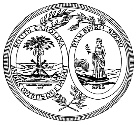 DAVID J. OWENSRESEARCH DIRECTORSARA PARRISHSENATE COUNSEL BRYAN TRIPLETTHOUSE COUNSELAlexanderAllisonAndersonAtkinsonBaileyBallentineBambergBannisterBennettBernsteinBlackwellBradleyBrawleyBrittainBryantBurnsBustosCalhoonCarterCaskeyChumleyClyburnCobb-HunterCollinsB. CoxW. CoxCrawfordDabneyDaningDavisDillardEricksonFelderFinlayForrestFryGagnonGarvinGatchGilliamGilliardGovanHaddonHardeeHartHayesHenderson-MyersHeneganHerbkersmanHewittHillHiottHixonHoseyHowardHugginsHydeJ. E. JohnsonJ. L. JohnsonK. O. JohnsonJonesJordanKingLigonLongLoweLucasMagnusonMatthewsMayMcCabeMcCravyMcDanielMcGarryMcGinnisMcKnightJ. MooreT. MooreMorganD. C. MossV. S. MossMurrayB. NewtonW. NewtonNuttOremusOttParksPendarvisPopeRiversRoseRutherfordSandiferG. M. SmithG. R. SmithM. M. SmithStavrinakisTaylorTedderThayerThigpenWeeksWestWetmoreWheelerWhiteWhitmireR. WilliamsS. WilliamsWillisWootenYowBill Number:H. 3598Date:ADD:02/01/22JONESBill Number:H. 4150Date:ADD:02/01/22GILLIAMBill Number:H. 4389Date:ADD:02/01/22ALEXANDERBill Number:H. 4504Date:ADD:02/01/22LIGONBill Number:H. 4535Date:ADD:02/01/22SANDIFERBill Number:H. 4563Date:ADD:02/01/22SANDIFERBill Number:H. 4772Date:ADD:02/01/22DABNEY and ELLIOTTBill Number:H. 4817Date:ADD:02/01/22MCGARRY and B. NEWTONBill Number:H. 4837Date:ADD:02/01/22HYDEBill Number:H. 4879Date:ADD:02/01/22ELLIOTTAlexanderAndersonAtkinsonBaileyBannisterBennettBlackwellBradleyBrittainBryantBurnsBustosCalhoonCarterCaskeyChumleyClyburnCollinsB. CoxW. CoxCrawfordDabneyDaningDavisDillardElliottEricksonFelderForrestGagnonGarvinGatchGilliamGilliardGovanHardeeHartHayesHeneganHerbkersmanHewittHillHiottHixonHowardHugginsHydeJ. E. JohnsonJ. L. JohnsonK. O. JohnsonJonesJordanKingLigonLongLoweLucasMagnusonMcCabeMcCravyMcDanielMcGarryMcGinnisT. MooreD. C. MossV. S. MossMurrayB. NewtonW. NewtonNuttOremusOttPopeRiversRoseRutherfordSandiferG. M. SmithM. M. SmithStavrinakisTaylorTedderThayerThigpenWeeksWestWetmoreWheelerWhiteWhitmireR. WilliamsS. WilliamsWillisWootenYow